CUSTOMER CLAIM FORM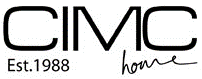 CUSTOMER CLAIM FORMCUSTOMER CLAIM FORMCUSTOMER CLAIM FORMCUSTOMER CLAIM FORMCUSTOMER CLAIM FORMCUSTOMER CLAIM FORMCUSTOMER CLAIM FORMCUSTOMER CLAIM FORMCUSTOMER CLAIM FORMCUSTOMER CLAIM FORMCUSTOMER CLAIM FORMCUSTOMER CLAIM FORMCUSTOMER CLAIM FORMCUSTOMER CLAIM FORMCUSTOMER CLAIM FORMCUSTOMER CLAIM FORMCUSTOMER NUMBER:CUSTOMER NUMBER:FRM-CUS-00005-00FRM-CUS-00005-00FRM-CUS-00005-00FRM-CUS-00005-00FRM-CUS-00005-00FRM-CUS-00005-00FRM-CUS-00005-00FRM-CUS-00005-00FRM-CUS-00005-00FRM-CUS-00005-00FRM-CUS-00005-00PRODUCT CODE / NUMBERPRODUCT CODE / NUMBERPRODUCT CODE / NUMBERPRODUCT CODE / NUMBERINVOICE NUMBERINVOICE NUMBERINVOICE NUMBERFAULTY QUANTITYPO / ORDER NUMBER FROM CARTON / ITEM( e.g. 001234 )PO / ORDER NUMBER FROM CARTON / ITEM( e.g. 001234 )ORIGINAL PACKAGING AVAILABLE( Y / N )ORIGINAL PACKAGING AVAILABLE( Y / N )PALLET SECURE LABEL INTACT WHEN ARRIVED?( Y / N )BLACK SHRINK WRAP INTACT WHEN ARRIVED?( Y / N )ATTACHED PICTURE OF FAULTY ITEM( Y / N )ATTACHED PICTURE OF FAULTY ITEM( Y / N )ITEM FAULT DETAILS* Take a CLEAR PHOTO of the faulty items in close up and full image of the item. 
Additional information will be helpful.* Take a CLEAR PHOTO of the faulty items in close up and full image of the item. 
Additional information will be helpful.* Take a CLEAR PHOTO of the faulty items in close up and full image of the item. 
Additional information will be helpful.* Take a CLEAR PHOTO of the faulty items in close up and full image of the item. 
Additional information will be helpful.* Take a CLEAR PHOTO of the faulty items in close up and full image of the item. 
Additional information will be helpful.* Take a CLEAR PHOTO of the faulty items in close up and full image of the item. 
Additional information will be helpful.* Take a CLEAR PHOTO of the faulty items in close up and full image of the item. 
Additional information will be helpful.* Take a CLEAR PHOTO of the faulty items in close up and full image of the item. 
Additional information will be helpful.* Take a CLEAR PHOTO of the faulty items in close up and full image of the item. 
Additional information will be helpful.* Take a CLEAR PHOTO of the faulty items in close up and full image of the item. 
Additional information will be helpful.* Take a CLEAR PHOTO of the faulty items in close up and full image of the item. 
Additional information will be helpful.* Take a CLEAR PHOTO of the faulty items in close up and full image of the item. 
Additional information will be helpful.* Take a CLEAR PHOTO of the faulty items in close up and full image of the item. 
Additional information will be helpful.* Take a CLEAR PHOTO of the faulty items in close up and full image of the item. 
Additional information will be helpful.* Take a CLEAR PHOTO of the faulty items in close up and full image of the item. 
Additional information will be helpful.* Take a CLEAR PHOTO of the faulty items in close up and full image of the item. 
Additional information will be helpful.* Take a CLEAR PHOTO of the faulty items in close up and full image of the item. 
Additional information will be helpful.FAULT CODESFAULT CODESFAULT CODESFAULT CODESFAULT CODESFAULT CODESFAULT CODESFAULT CODESFAULT CODESDELIVERED BY CODEDELIVERED BY CODEDELIVERED BY CODEDELIVERED BY CODEDELIVERED BY CODEDELIVERED BY CODEDELIVERED BY CODEDELIVERED BY CODEITEM MARKEDITEM MARKEDMISSINGMISSINGMISSINGMISSINGONE MANONE MANONE MANPALLETPALLETPALLETPOOR FINISHPOOR FINISHINCORRECT ITEM RECEIVEDINCORRECT ITEM RECEIVEDINCORRECT ITEM RECEIVEDINCORRECT ITEM RECEIVEDTWO MENTWO MENTWO MENINDIVIDUAL CARTONSINDIVIDUAL CARTONSINDIVIDUAL CARTONSBROKENBROKENNO LONGER REQUIREDNO LONGER REQUIREDNO LONGER REQUIREDNO LONGER REQUIRED* Tick the box for the appropriate code.* Tick the box for the appropriate code.* Tick the box for the appropriate code.* Tick the box for the appropriate code.* Tick the box for the appropriate code.* Tick the box for the appropriate code.* Tick the box for the appropriate code.* Tick the box for the appropriate code.* Tick the box for the appropriate code.* Tick the box for the appropriate code.* Tick the box for the appropriate code.* Tick the box for the appropriate code.* Tick the box for the appropriate code.* Tick the box for the appropriate code.* Tick the box for the appropriate code.* Tick the box for the appropriate code.* Tick the box for the appropriate code.REMARKSREMARKSREMARKSREMARKSREMARKSREMARKSREMARKSREMARKSREMARKSREMARKSREMARKSREMARKSREMARKSREMARKSREMARKSREMARKSREMARKSNB: Please provide as much information as possible about the product fault(s) so we can immediately and efficiently take necessary action of the issue.If you need assistance with this product or need to order replacement fitting please contact our CUSTOMER HELPLINE: queries@cimc-lighting.co.ukNB: Please provide as much information as possible about the product fault(s) so we can immediately and efficiently take necessary action of the issue.If you need assistance with this product or need to order replacement fitting please contact our CUSTOMER HELPLINE: queries@cimc-lighting.co.ukNB: Please provide as much information as possible about the product fault(s) so we can immediately and efficiently take necessary action of the issue.If you need assistance with this product or need to order replacement fitting please contact our CUSTOMER HELPLINE: queries@cimc-lighting.co.ukNB: Please provide as much information as possible about the product fault(s) so we can immediately and efficiently take necessary action of the issue.If you need assistance with this product or need to order replacement fitting please contact our CUSTOMER HELPLINE: queries@cimc-lighting.co.ukNB: Please provide as much information as possible about the product fault(s) so we can immediately and efficiently take necessary action of the issue.If you need assistance with this product or need to order replacement fitting please contact our CUSTOMER HELPLINE: queries@cimc-lighting.co.ukNB: Please provide as much information as possible about the product fault(s) so we can immediately and efficiently take necessary action of the issue.If you need assistance with this product or need to order replacement fitting please contact our CUSTOMER HELPLINE: queries@cimc-lighting.co.ukNB: Please provide as much information as possible about the product fault(s) so we can immediately and efficiently take necessary action of the issue.If you need assistance with this product or need to order replacement fitting please contact our CUSTOMER HELPLINE: queries@cimc-lighting.co.ukNB: Please provide as much information as possible about the product fault(s) so we can immediately and efficiently take necessary action of the issue.If you need assistance with this product or need to order replacement fitting please contact our CUSTOMER HELPLINE: queries@cimc-lighting.co.ukNB: Please provide as much information as possible about the product fault(s) so we can immediately and efficiently take necessary action of the issue.If you need assistance with this product or need to order replacement fitting please contact our CUSTOMER HELPLINE: queries@cimc-lighting.co.ukNB: Please provide as much information as possible about the product fault(s) so we can immediately and efficiently take necessary action of the issue.If you need assistance with this product or need to order replacement fitting please contact our CUSTOMER HELPLINE: queries@cimc-lighting.co.ukNB: Please provide as much information as possible about the product fault(s) so we can immediately and efficiently take necessary action of the issue.If you need assistance with this product or need to order replacement fitting please contact our CUSTOMER HELPLINE: queries@cimc-lighting.co.ukNB: Please provide as much information as possible about the product fault(s) so we can immediately and efficiently take necessary action of the issue.If you need assistance with this product or need to order replacement fitting please contact our CUSTOMER HELPLINE: queries@cimc-lighting.co.ukNB: Please provide as much information as possible about the product fault(s) so we can immediately and efficiently take necessary action of the issue.If you need assistance with this product or need to order replacement fitting please contact our CUSTOMER HELPLINE: queries@cimc-lighting.co.ukNB: Please provide as much information as possible about the product fault(s) so we can immediately and efficiently take necessary action of the issue.If you need assistance with this product or need to order replacement fitting please contact our CUSTOMER HELPLINE: queries@cimc-lighting.co.ukNB: Please provide as much information as possible about the product fault(s) so we can immediately and efficiently take necessary action of the issue.If you need assistance with this product or need to order replacement fitting please contact our CUSTOMER HELPLINE: queries@cimc-lighting.co.ukNB: Please provide as much information as possible about the product fault(s) so we can immediately and efficiently take necessary action of the issue.If you need assistance with this product or need to order replacement fitting please contact our CUSTOMER HELPLINE: queries@cimc-lighting.co.ukNB: Please provide as much information as possible about the product fault(s) so we can immediately and efficiently take necessary action of the issue.If you need assistance with this product or need to order replacement fitting please contact our CUSTOMER HELPLINE: queries@cimc-lighting.co.uk